附件3  安徽省职业教育创新发展试验区培育库建设项目建设中期资金使用自评表注：1.《项目类型》《项目编号》，依据皖教秘职成〔2021〕56 号文件公布的内容进行填写。《预算资金》以各校原建设任务书中的该项目预算总金额为准。《已投入资金》，填写该项目建设以来实际投入资金。4.《投入资金来源》，分别填写各类资金来源的金额。项目所在院部处室：	    负责人：	      联系电话：项目所在院部处室：	    负责人：	      联系电话：项目所在院部处室：	    负责人：	      联系电话：项目所在院部处室：	    负责人：	      联系电话：项目所在院部处室：	    负责人：	      联系电话：项目所在院部处室：	    负责人：	      联系电话：项目所在院部处室：	    负责人：	      联系电话：项目所在院部处室：	    负责人：	      联系电话：项目所在院部处室：	    负责人：	      联系电话：项目类型项目编号预算资金（万元）已投入资金（万元）已投入资金（万元）投入资金来源（万元）投入资金来源（万元）投入资金来源（万元）投入资金来源（万元）项目类型项目编号预算资金（万元）小计占预算比例（ ）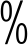 财政投入企业投入学校自筹其他